Melding van personeelsgegevens of van de wijziging ervanMelding van personeelsgegevens of van de wijziging ervanMelding van personeelsgegevens of van de wijziging ervanMelding van personeelsgegevens of van de wijziging ervanMelding van personeelsgegevens of van de wijziging ervanMelding van personeelsgegevens of van de wijziging ervanMelding van personeelsgegevens of van de wijziging ervanMelding van personeelsgegevens of van de wijziging ervanMelding van personeelsgegevens of van de wijziging ervanMelding van personeelsgegevens of van de wijziging ervanMelding van personeelsgegevens of van de wijziging ervanMelding van personeelsgegevens of van de wijziging ervanMelding van personeelsgegevens of van de wijziging ervanMelding van personeelsgegevens of van de wijziging ervanMelding van personeelsgegevens of van de wijziging ervanMelding van personeelsgegevens of van de wijziging ervanMelding van personeelsgegevens of van de wijziging ervanMelding van personeelsgegevens of van de wijziging ervanMelding van personeelsgegevens of van de wijziging ervanMelding van personeelsgegevens of van de wijziging ervanMelding van personeelsgegevens of van de wijziging ervan1F3C8D-005284-01-2303171F3C8D-005284-01-230317//////////////////////////////////////////////////////////////////////////////////////////////////////////////////////////////////////////////////////////////////////////////////////////////////////////////////////////////////////////////////////////////////////////////////////////////////////////////////////////////////////////////////////////////////////////////////////////////////////////////////////////////////////////////////////////////////////////////////////////////////////////////////////////////////////////////////////////////////////////////////////////////////////////////////////////////////////////////////////////////////////////////////////////////////////////////////////////////////////////////////////////////////////////////////////////////////////////////////////////////////////////////////////////////////////////////////////////////////////////////////////////////////////////////////////////////////////////////////////////////////////////////////////////////////////////////////////////////////////////////////////////////////////////////////////////////////////////////////////////////////////////////////////////////////////////////////////////////////////////////////////////////////////////////////////////////////////////////////////////////////////////////////////////////////////////////////////////////////////////////////////////////////////////////////////////////////////////////////////////////////////////////////////////////////////////////////////////////////////////////////////////////////////////////////////////////////////////////////////////////////////////////////////////////////////////////////////////////////////////////////////////////////////////////////////////////////////////////////////////////////////////////////////////////////////////////////////////////////////////////////////////////////////////////////////////////////////////////////////////////////////////////////////////////////////////////////////////////////////////////////////////////////////////////////////////////////////////////////////////////////////////////////////////////////////////////////////////////////////////////////////////////////////////////////////////////////////////////////////////////////////////////////////////////////////////////////////////////////////////////////////////////////////////////////////////////////////////////////////////////////////////////////////////////////////////////////////////////////////////////////////////////////////////////////////////////////////////////////////////////////////////////////////////////////////////////////////////////////////////////////////////////////////////////////////////////////////////////////////////////////////////////////////////////////////////////////////////////////////////////////////////////////////////////////////////////////////////////////////////////////////////////////////////////////////////////////////////////////////////////////////////////////////////////////////////////////////////////////////////////////////////////////////////////////////////////////////////////////////////////////////////////////////////////////////////////////////////////////////////////////////////////////////////////////////////////////////////////////////////////////////////////////////////////////////////////////////////////////////////////////////////////////////////////////////////////////////////////////////////////////////////////////////////////////////////////////////////////////////////////////////////////////////Vlaams Ministerie van Onderwijs en VormingWerkstation nr.      Hendrik ConsciencegebouwKoning Albert II-laan 15 bus 140, 1210 BRUSSELT 02 553 86 11Vlaams Ministerie van Onderwijs en VormingWerkstation nr.      Hendrik ConsciencegebouwKoning Albert II-laan 15 bus 140, 1210 BRUSSELT 02 553 86 11Vlaams Ministerie van Onderwijs en VormingWerkstation nr.      Hendrik ConsciencegebouwKoning Albert II-laan 15 bus 140, 1210 BRUSSELT 02 553 86 11Vlaams Ministerie van Onderwijs en VormingWerkstation nr.      Hendrik ConsciencegebouwKoning Albert II-laan 15 bus 140, 1210 BRUSSELT 02 553 86 11Vlaams Ministerie van Onderwijs en VormingWerkstation nr.      Hendrik ConsciencegebouwKoning Albert II-laan 15 bus 140, 1210 BRUSSELT 02 553 86 11Vlaams Ministerie van Onderwijs en VormingWerkstation nr.      Hendrik ConsciencegebouwKoning Albert II-laan 15 bus 140, 1210 BRUSSELT 02 553 86 11Vlaams Ministerie van Onderwijs en VormingWerkstation nr.      Hendrik ConsciencegebouwKoning Albert II-laan 15 bus 140, 1210 BRUSSELT 02 553 86 11Vlaams Ministerie van Onderwijs en VormingWerkstation nr.      Hendrik ConsciencegebouwKoning Albert II-laan 15 bus 140, 1210 BRUSSELT 02 553 86 11Vlaams Ministerie van Onderwijs en VormingWerkstation nr.      Hendrik ConsciencegebouwKoning Albert II-laan 15 bus 140, 1210 BRUSSELT 02 553 86 11Vlaams Ministerie van Onderwijs en VormingWerkstation nr.      Hendrik ConsciencegebouwKoning Albert II-laan 15 bus 140, 1210 BRUSSELT 02 553 86 11Vlaams Ministerie van Onderwijs en VormingWerkstation nr.      Hendrik ConsciencegebouwKoning Albert II-laan 15 bus 140, 1210 BRUSSELT 02 553 86 11Vlaams Ministerie van Onderwijs en VormingWerkstation nr.      Hendrik ConsciencegebouwKoning Albert II-laan 15 bus 140, 1210 BRUSSELT 02 553 86 11Vlaams Ministerie van Onderwijs en VormingWerkstation nr.      Hendrik ConsciencegebouwKoning Albert II-laan 15 bus 140, 1210 BRUSSELT 02 553 86 11Vlaams Ministerie van Onderwijs en VormingWerkstation nr.      Hendrik ConsciencegebouwKoning Albert II-laan 15 bus 140, 1210 BRUSSELT 02 553 86 11Vlaams Ministerie van Onderwijs en VormingWerkstation nr.      Hendrik ConsciencegebouwKoning Albert II-laan 15 bus 140, 1210 BRUSSELT 02 553 86 11Vlaams Ministerie van Onderwijs en VormingWerkstation nr.      Hendrik ConsciencegebouwKoning Albert II-laan 15 bus 140, 1210 BRUSSELT 02 553 86 11Vlaams Ministerie van Onderwijs en VormingWerkstation nr.      Hendrik ConsciencegebouwKoning Albert II-laan 15 bus 140, 1210 BRUSSELT 02 553 86 11Vlaams Ministerie van Onderwijs en VormingWerkstation nr.      Hendrik ConsciencegebouwKoning Albert II-laan 15 bus 140, 1210 BRUSSELT 02 553 86 11Vlaams Ministerie van Onderwijs en VormingWerkstation nr.      Hendrik ConsciencegebouwKoning Albert II-laan 15 bus 140, 1210 BRUSSELT 02 553 86 11Vlaams Ministerie van Onderwijs en VormingWerkstation nr.      Hendrik ConsciencegebouwKoning Albert II-laan 15 bus 140, 1210 BRUSSELT 02 553 86 11In te vullen door de behandelende afdelingontvangstdatumIn te vullen door de behandelende afdelingontvangstdatumIn te vullen door de behandelende afdelingontvangstdatumVlaams Ministerie van Onderwijs en VormingWerkstation nr.      Hendrik ConsciencegebouwKoning Albert II-laan 15 bus 140, 1210 BRUSSELT 02 553 86 11Vlaams Ministerie van Onderwijs en VormingWerkstation nr.      Hendrik ConsciencegebouwKoning Albert II-laan 15 bus 140, 1210 BRUSSELT 02 553 86 11Vlaams Ministerie van Onderwijs en VormingWerkstation nr.      Hendrik ConsciencegebouwKoning Albert II-laan 15 bus 140, 1210 BRUSSELT 02 553 86 11Vlaams Ministerie van Onderwijs en VormingWerkstation nr.      Hendrik ConsciencegebouwKoning Albert II-laan 15 bus 140, 1210 BRUSSELT 02 553 86 11Vlaams Ministerie van Onderwijs en VormingWerkstation nr.      Hendrik ConsciencegebouwKoning Albert II-laan 15 bus 140, 1210 BRUSSELT 02 553 86 11Vlaams Ministerie van Onderwijs en VormingWerkstation nr.      Hendrik ConsciencegebouwKoning Albert II-laan 15 bus 140, 1210 BRUSSELT 02 553 86 11Vlaams Ministerie van Onderwijs en VormingWerkstation nr.      Hendrik ConsciencegebouwKoning Albert II-laan 15 bus 140, 1210 BRUSSELT 02 553 86 11Vlaams Ministerie van Onderwijs en VormingWerkstation nr.      Hendrik ConsciencegebouwKoning Albert II-laan 15 bus 140, 1210 BRUSSELT 02 553 86 11Vlaams Ministerie van Onderwijs en VormingWerkstation nr.      Hendrik ConsciencegebouwKoning Albert II-laan 15 bus 140, 1210 BRUSSELT 02 553 86 11Vlaams Ministerie van Onderwijs en VormingWerkstation nr.      Hendrik ConsciencegebouwKoning Albert II-laan 15 bus 140, 1210 BRUSSELT 02 553 86 11Vlaams Ministerie van Onderwijs en VormingWerkstation nr.      Hendrik ConsciencegebouwKoning Albert II-laan 15 bus 140, 1210 BRUSSELT 02 553 86 11Vlaams Ministerie van Onderwijs en VormingWerkstation nr.      Hendrik ConsciencegebouwKoning Albert II-laan 15 bus 140, 1210 BRUSSELT 02 553 86 11Vlaams Ministerie van Onderwijs en VormingWerkstation nr.      Hendrik ConsciencegebouwKoning Albert II-laan 15 bus 140, 1210 BRUSSELT 02 553 86 11Vlaams Ministerie van Onderwijs en VormingWerkstation nr.      Hendrik ConsciencegebouwKoning Albert II-laan 15 bus 140, 1210 BRUSSELT 02 553 86 11Vlaams Ministerie van Onderwijs en VormingWerkstation nr.      Hendrik ConsciencegebouwKoning Albert II-laan 15 bus 140, 1210 BRUSSELT 02 553 86 11Vlaams Ministerie van Onderwijs en VormingWerkstation nr.      Hendrik ConsciencegebouwKoning Albert II-laan 15 bus 140, 1210 BRUSSELT 02 553 86 11Vlaams Ministerie van Onderwijs en VormingWerkstation nr.      Hendrik ConsciencegebouwKoning Albert II-laan 15 bus 140, 1210 BRUSSELT 02 553 86 11Vlaams Ministerie van Onderwijs en VormingWerkstation nr.      Hendrik ConsciencegebouwKoning Albert II-laan 15 bus 140, 1210 BRUSSELT 02 553 86 11Vlaams Ministerie van Onderwijs en VormingWerkstation nr.      Hendrik ConsciencegebouwKoning Albert II-laan 15 bus 140, 1210 BRUSSELT 02 553 86 11Vlaams Ministerie van Onderwijs en VormingWerkstation nr.      Hendrik ConsciencegebouwKoning Albert II-laan 15 bus 140, 1210 BRUSSELT 02 553 86 11Vlaams Ministerie van Onderwijs en VormingWerkstation nr.      Hendrik ConsciencegebouwKoning Albert II-laan 15 bus 140, 1210 BRUSSELT 02 553 86 11Vlaams Ministerie van Onderwijs en VormingWerkstation nr.      Hendrik ConsciencegebouwKoning Albert II-laan 15 bus 140, 1210 BRUSSELT 02 553 86 11Vlaams Ministerie van Onderwijs en VormingWerkstation nr.      Hendrik ConsciencegebouwKoning Albert II-laan 15 bus 140, 1210 BRUSSELT 02 553 86 11Vlaams Ministerie van Onderwijs en VormingWerkstation nr.      Hendrik ConsciencegebouwKoning Albert II-laan 15 bus 140, 1210 BRUSSELT 02 553 86 11Vlaams Ministerie van Onderwijs en VormingWerkstation nr.      Hendrik ConsciencegebouwKoning Albert II-laan 15 bus 140, 1210 BRUSSELT 02 553 86 11Vlaams Ministerie van Onderwijs en VormingWerkstation nr.      Hendrik ConsciencegebouwKoning Albert II-laan 15 bus 140, 1210 BRUSSELT 02 553 86 11Vlaams Ministerie van Onderwijs en VormingWerkstation nr.      Hendrik ConsciencegebouwKoning Albert II-laan 15 bus 140, 1210 BRUSSELT 02 553 86 11Vlaams Ministerie van Onderwijs en VormingWerkstation nr.      Hendrik ConsciencegebouwKoning Albert II-laan 15 bus 140, 1210 BRUSSELT 02 553 86 11Vlaams Ministerie van Onderwijs en VormingWerkstation nr.      Hendrik ConsciencegebouwKoning Albert II-laan 15 bus 140, 1210 BRUSSELT 02 553 86 11Vlaams Ministerie van Onderwijs en VormingWerkstation nr.      Hendrik ConsciencegebouwKoning Albert II-laan 15 bus 140, 1210 BRUSSELT 02 553 86 11Vlaams Ministerie van Onderwijs en VormingWerkstation nr.      Hendrik ConsciencegebouwKoning Albert II-laan 15 bus 140, 1210 BRUSSELT 02 553 86 11Vlaams Ministerie van Onderwijs en VormingWerkstation nr.      Hendrik ConsciencegebouwKoning Albert II-laan 15 bus 140, 1210 BRUSSELT 02 553 86 11Vlaams Ministerie van Onderwijs en VormingWerkstation nr.      Hendrik ConsciencegebouwKoning Albert II-laan 15 bus 140, 1210 BRUSSELT 02 553 86 11Vlaams Ministerie van Onderwijs en VormingWerkstation nr.      Hendrik ConsciencegebouwKoning Albert II-laan 15 bus 140, 1210 BRUSSELT 02 553 86 11Vlaams Ministerie van Onderwijs en VormingWerkstation nr.      Hendrik ConsciencegebouwKoning Albert II-laan 15 bus 140, 1210 BRUSSELT 02 553 86 11Vlaams Ministerie van Onderwijs en VormingWerkstation nr.      Hendrik ConsciencegebouwKoning Albert II-laan 15 bus 140, 1210 BRUSSELT 02 553 86 11Vlaams Ministerie van Onderwijs en VormingWerkstation nr.      Hendrik ConsciencegebouwKoning Albert II-laan 15 bus 140, 1210 BRUSSELT 02 553 86 11Vlaams Ministerie van Onderwijs en VormingWerkstation nr.      Hendrik ConsciencegebouwKoning Albert II-laan 15 bus 140, 1210 BRUSSELT 02 553 86 11Vlaams Ministerie van Onderwijs en VormingWerkstation nr.      Hendrik ConsciencegebouwKoning Albert II-laan 15 bus 140, 1210 BRUSSELT 02 553 86 11Vlaams Ministerie van Onderwijs en VormingWerkstation nr.      Hendrik ConsciencegebouwKoning Albert II-laan 15 bus 140, 1210 BRUSSELT 02 553 86 11Wie vult dit formulier in?De werkgever vult dit formulier in. Als het personeelslid voor de allereerste keer in het onderwijs in dienst treedt, vult hij het formulier volledig in. In de andere gevallen hoeft de werkgever alleen de gewijzigde gegevens in te vullen. Zowel de werkgever als het personeelslid ondertekent dit formulier.Wie vult dit formulier in?De werkgever vult dit formulier in. Als het personeelslid voor de allereerste keer in het onderwijs in dienst treedt, vult hij het formulier volledig in. In de andere gevallen hoeft de werkgever alleen de gewijzigde gegevens in te vullen. Zowel de werkgever als het personeelslid ondertekent dit formulier.Wie vult dit formulier in?De werkgever vult dit formulier in. Als het personeelslid voor de allereerste keer in het onderwijs in dienst treedt, vult hij het formulier volledig in. In de andere gevallen hoeft de werkgever alleen de gewijzigde gegevens in te vullen. Zowel de werkgever als het personeelslid ondertekent dit formulier.Wie vult dit formulier in?De werkgever vult dit formulier in. Als het personeelslid voor de allereerste keer in het onderwijs in dienst treedt, vult hij het formulier volledig in. In de andere gevallen hoeft de werkgever alleen de gewijzigde gegevens in te vullen. Zowel de werkgever als het personeelslid ondertekent dit formulier.Wie vult dit formulier in?De werkgever vult dit formulier in. Als het personeelslid voor de allereerste keer in het onderwijs in dienst treedt, vult hij het formulier volledig in. In de andere gevallen hoeft de werkgever alleen de gewijzigde gegevens in te vullen. Zowel de werkgever als het personeelslid ondertekent dit formulier.Wie vult dit formulier in?De werkgever vult dit formulier in. Als het personeelslid voor de allereerste keer in het onderwijs in dienst treedt, vult hij het formulier volledig in. In de andere gevallen hoeft de werkgever alleen de gewijzigde gegevens in te vullen. Zowel de werkgever als het personeelslid ondertekent dit formulier.Wie vult dit formulier in?De werkgever vult dit formulier in. Als het personeelslid voor de allereerste keer in het onderwijs in dienst treedt, vult hij het formulier volledig in. In de andere gevallen hoeft de werkgever alleen de gewijzigde gegevens in te vullen. Zowel de werkgever als het personeelslid ondertekent dit formulier.Wie vult dit formulier in?De werkgever vult dit formulier in. Als het personeelslid voor de allereerste keer in het onderwijs in dienst treedt, vult hij het formulier volledig in. In de andere gevallen hoeft de werkgever alleen de gewijzigde gegevens in te vullen. Zowel de werkgever als het personeelslid ondertekent dit formulier.Wie vult dit formulier in?De werkgever vult dit formulier in. Als het personeelslid voor de allereerste keer in het onderwijs in dienst treedt, vult hij het formulier volledig in. In de andere gevallen hoeft de werkgever alleen de gewijzigde gegevens in te vullen. Zowel de werkgever als het personeelslid ondertekent dit formulier.Wie vult dit formulier in?De werkgever vult dit formulier in. Als het personeelslid voor de allereerste keer in het onderwijs in dienst treedt, vult hij het formulier volledig in. In de andere gevallen hoeft de werkgever alleen de gewijzigde gegevens in te vullen. Zowel de werkgever als het personeelslid ondertekent dit formulier.Wie vult dit formulier in?De werkgever vult dit formulier in. Als het personeelslid voor de allereerste keer in het onderwijs in dienst treedt, vult hij het formulier volledig in. In de andere gevallen hoeft de werkgever alleen de gewijzigde gegevens in te vullen. Zowel de werkgever als het personeelslid ondertekent dit formulier.Wie vult dit formulier in?De werkgever vult dit formulier in. Als het personeelslid voor de allereerste keer in het onderwijs in dienst treedt, vult hij het formulier volledig in. In de andere gevallen hoeft de werkgever alleen de gewijzigde gegevens in te vullen. Zowel de werkgever als het personeelslid ondertekent dit formulier.Wie vult dit formulier in?De werkgever vult dit formulier in. Als het personeelslid voor de allereerste keer in het onderwijs in dienst treedt, vult hij het formulier volledig in. In de andere gevallen hoeft de werkgever alleen de gewijzigde gegevens in te vullen. Zowel de werkgever als het personeelslid ondertekent dit formulier.Wie vult dit formulier in?De werkgever vult dit formulier in. Als het personeelslid voor de allereerste keer in het onderwijs in dienst treedt, vult hij het formulier volledig in. In de andere gevallen hoeft de werkgever alleen de gewijzigde gegevens in te vullen. Zowel de werkgever als het personeelslid ondertekent dit formulier.Wie vult dit formulier in?De werkgever vult dit formulier in. Als het personeelslid voor de allereerste keer in het onderwijs in dienst treedt, vult hij het formulier volledig in. In de andere gevallen hoeft de werkgever alleen de gewijzigde gegevens in te vullen. Zowel de werkgever als het personeelslid ondertekent dit formulier.Wie vult dit formulier in?De werkgever vult dit formulier in. Als het personeelslid voor de allereerste keer in het onderwijs in dienst treedt, vult hij het formulier volledig in. In de andere gevallen hoeft de werkgever alleen de gewijzigde gegevens in te vullen. Zowel de werkgever als het personeelslid ondertekent dit formulier.Wie vult dit formulier in?De werkgever vult dit formulier in. Als het personeelslid voor de allereerste keer in het onderwijs in dienst treedt, vult hij het formulier volledig in. In de andere gevallen hoeft de werkgever alleen de gewijzigde gegevens in te vullen. Zowel de werkgever als het personeelslid ondertekent dit formulier.Wie vult dit formulier in?De werkgever vult dit formulier in. Als het personeelslid voor de allereerste keer in het onderwijs in dienst treedt, vult hij het formulier volledig in. In de andere gevallen hoeft de werkgever alleen de gewijzigde gegevens in te vullen. Zowel de werkgever als het personeelslid ondertekent dit formulier.Wie vult dit formulier in?De werkgever vult dit formulier in. Als het personeelslid voor de allereerste keer in het onderwijs in dienst treedt, vult hij het formulier volledig in. In de andere gevallen hoeft de werkgever alleen de gewijzigde gegevens in te vullen. Zowel de werkgever als het personeelslid ondertekent dit formulier.Wie vult dit formulier in?De werkgever vult dit formulier in. Als het personeelslid voor de allereerste keer in het onderwijs in dienst treedt, vult hij het formulier volledig in. In de andere gevallen hoeft de werkgever alleen de gewijzigde gegevens in te vullen. Zowel de werkgever als het personeelslid ondertekent dit formulier.Wie vult dit formulier in?De werkgever vult dit formulier in. Als het personeelslid voor de allereerste keer in het onderwijs in dienst treedt, vult hij het formulier volledig in. In de andere gevallen hoeft de werkgever alleen de gewijzigde gegevens in te vullen. Zowel de werkgever als het personeelslid ondertekent dit formulier.Wie vult dit formulier in?De werkgever vult dit formulier in. Als het personeelslid voor de allereerste keer in het onderwijs in dienst treedt, vult hij het formulier volledig in. In de andere gevallen hoeft de werkgever alleen de gewijzigde gegevens in te vullen. Zowel de werkgever als het personeelslid ondertekent dit formulier.Wie vult dit formulier in?De werkgever vult dit formulier in. Als het personeelslid voor de allereerste keer in het onderwijs in dienst treedt, vult hij het formulier volledig in. In de andere gevallen hoeft de werkgever alleen de gewijzigde gegevens in te vullen. Zowel de werkgever als het personeelslid ondertekent dit formulier.Gegevens van de werkgeverGegevens van de werkgeverGegevens van de werkgeverGegevens van de werkgeverGegevens van de werkgeverGegevens van de werkgeverGegevens van de werkgeverGegevens van de werkgeverGegevens van de werkgeverGegevens van de werkgeverGegevens van de werkgeverGegevens van de werkgeverGegevens van de werkgeverGegevens van de werkgeverGegevens van de werkgeverGegevens van de werkgeverGegevens van de werkgeverGegevens van de werkgeverGegevens van de werkgeverGegevens van de werkgeverGegevens van de werkgeverGegevens van de werkgeverGegevens van de werkgever1Vul de gegevens van uw instelling of organisatie in.Als uw onderwijsinstelling een instellingsnummer heeft, hoeft u het adres niet in te vullen.Vul de gegevens van uw instelling of organisatie in.Als uw onderwijsinstelling een instellingsnummer heeft, hoeft u het adres niet in te vullen.Vul de gegevens van uw instelling of organisatie in.Als uw onderwijsinstelling een instellingsnummer heeft, hoeft u het adres niet in te vullen.Vul de gegevens van uw instelling of organisatie in.Als uw onderwijsinstelling een instellingsnummer heeft, hoeft u het adres niet in te vullen.Vul de gegevens van uw instelling of organisatie in.Als uw onderwijsinstelling een instellingsnummer heeft, hoeft u het adres niet in te vullen.Vul de gegevens van uw instelling of organisatie in.Als uw onderwijsinstelling een instellingsnummer heeft, hoeft u het adres niet in te vullen.Vul de gegevens van uw instelling of organisatie in.Als uw onderwijsinstelling een instellingsnummer heeft, hoeft u het adres niet in te vullen.Vul de gegevens van uw instelling of organisatie in.Als uw onderwijsinstelling een instellingsnummer heeft, hoeft u het adres niet in te vullen.Vul de gegevens van uw instelling of organisatie in.Als uw onderwijsinstelling een instellingsnummer heeft, hoeft u het adres niet in te vullen.Vul de gegevens van uw instelling of organisatie in.Als uw onderwijsinstelling een instellingsnummer heeft, hoeft u het adres niet in te vullen.Vul de gegevens van uw instelling of organisatie in.Als uw onderwijsinstelling een instellingsnummer heeft, hoeft u het adres niet in te vullen.Vul de gegevens van uw instelling of organisatie in.Als uw onderwijsinstelling een instellingsnummer heeft, hoeft u het adres niet in te vullen.Vul de gegevens van uw instelling of organisatie in.Als uw onderwijsinstelling een instellingsnummer heeft, hoeft u het adres niet in te vullen.Vul de gegevens van uw instelling of organisatie in.Als uw onderwijsinstelling een instellingsnummer heeft, hoeft u het adres niet in te vullen.Vul de gegevens van uw instelling of organisatie in.Als uw onderwijsinstelling een instellingsnummer heeft, hoeft u het adres niet in te vullen.Vul de gegevens van uw instelling of organisatie in.Als uw onderwijsinstelling een instellingsnummer heeft, hoeft u het adres niet in te vullen.Vul de gegevens van uw instelling of organisatie in.Als uw onderwijsinstelling een instellingsnummer heeft, hoeft u het adres niet in te vullen.Vul de gegevens van uw instelling of organisatie in.Als uw onderwijsinstelling een instellingsnummer heeft, hoeft u het adres niet in te vullen.Vul de gegevens van uw instelling of organisatie in.Als uw onderwijsinstelling een instellingsnummer heeft, hoeft u het adres niet in te vullen.Vul de gegevens van uw instelling of organisatie in.Als uw onderwijsinstelling een instellingsnummer heeft, hoeft u het adres niet in te vullen.Vul de gegevens van uw instelling of organisatie in.Als uw onderwijsinstelling een instellingsnummer heeft, hoeft u het adres niet in te vullen.Vul de gegevens van uw instelling of organisatie in.Als uw onderwijsinstelling een instellingsnummer heeft, hoeft u het adres niet in te vullen.Vul de gegevens van uw instelling of organisatie in.Als uw onderwijsinstelling een instellingsnummer heeft, hoeft u het adres niet in te vullen.instellingsnummer.naamstraat en nummerpostnummer en gemeentetelefoonnummere-mailadresGegevens van het personeelslidGegevens van het personeelslidGegevens van het personeelslidGegevens van het personeelslidGegevens van het personeelslidGegevens van het personeelslidGegevens van het personeelslidGegevens van het personeelslidGegevens van het personeelslidGegevens van het personeelslidGegevens van het personeelslidGegevens van het personeelslidGegevens van het personeelslidGegevens van het personeelslidGegevens van het personeelslidGegevens van het personeelslidGegevens van het personeelslidGegevens van het personeelslidGegevens van het personeelslidGegevens van het personeelslidGegevens van het personeelslidGegevens van het personeelslidGegevens van het personeelslid2Vul de persoonlijke gegevens van het personeelslid in.U bent verplicht om het stamboeknummer in te vullen.Onder gehandicapt wordt verstaan dat het personeelslid een handicap van minstens 66% heeft die erkend is door het Ministerie van Sociale Voorzorg.Vul de persoonlijke gegevens van het personeelslid in.U bent verplicht om het stamboeknummer in te vullen.Onder gehandicapt wordt verstaan dat het personeelslid een handicap van minstens 66% heeft die erkend is door het Ministerie van Sociale Voorzorg.Vul de persoonlijke gegevens van het personeelslid in.U bent verplicht om het stamboeknummer in te vullen.Onder gehandicapt wordt verstaan dat het personeelslid een handicap van minstens 66% heeft die erkend is door het Ministerie van Sociale Voorzorg.Vul de persoonlijke gegevens van het personeelslid in.U bent verplicht om het stamboeknummer in te vullen.Onder gehandicapt wordt verstaan dat het personeelslid een handicap van minstens 66% heeft die erkend is door het Ministerie van Sociale Voorzorg.Vul de persoonlijke gegevens van het personeelslid in.U bent verplicht om het stamboeknummer in te vullen.Onder gehandicapt wordt verstaan dat het personeelslid een handicap van minstens 66% heeft die erkend is door het Ministerie van Sociale Voorzorg.Vul de persoonlijke gegevens van het personeelslid in.U bent verplicht om het stamboeknummer in te vullen.Onder gehandicapt wordt verstaan dat het personeelslid een handicap van minstens 66% heeft die erkend is door het Ministerie van Sociale Voorzorg.Vul de persoonlijke gegevens van het personeelslid in.U bent verplicht om het stamboeknummer in te vullen.Onder gehandicapt wordt verstaan dat het personeelslid een handicap van minstens 66% heeft die erkend is door het Ministerie van Sociale Voorzorg.Vul de persoonlijke gegevens van het personeelslid in.U bent verplicht om het stamboeknummer in te vullen.Onder gehandicapt wordt verstaan dat het personeelslid een handicap van minstens 66% heeft die erkend is door het Ministerie van Sociale Voorzorg.Vul de persoonlijke gegevens van het personeelslid in.U bent verplicht om het stamboeknummer in te vullen.Onder gehandicapt wordt verstaan dat het personeelslid een handicap van minstens 66% heeft die erkend is door het Ministerie van Sociale Voorzorg.Vul de persoonlijke gegevens van het personeelslid in.U bent verplicht om het stamboeknummer in te vullen.Onder gehandicapt wordt verstaan dat het personeelslid een handicap van minstens 66% heeft die erkend is door het Ministerie van Sociale Voorzorg.Vul de persoonlijke gegevens van het personeelslid in.U bent verplicht om het stamboeknummer in te vullen.Onder gehandicapt wordt verstaan dat het personeelslid een handicap van minstens 66% heeft die erkend is door het Ministerie van Sociale Voorzorg.Vul de persoonlijke gegevens van het personeelslid in.U bent verplicht om het stamboeknummer in te vullen.Onder gehandicapt wordt verstaan dat het personeelslid een handicap van minstens 66% heeft die erkend is door het Ministerie van Sociale Voorzorg.Vul de persoonlijke gegevens van het personeelslid in.U bent verplicht om het stamboeknummer in te vullen.Onder gehandicapt wordt verstaan dat het personeelslid een handicap van minstens 66% heeft die erkend is door het Ministerie van Sociale Voorzorg.Vul de persoonlijke gegevens van het personeelslid in.U bent verplicht om het stamboeknummer in te vullen.Onder gehandicapt wordt verstaan dat het personeelslid een handicap van minstens 66% heeft die erkend is door het Ministerie van Sociale Voorzorg.Vul de persoonlijke gegevens van het personeelslid in.U bent verplicht om het stamboeknummer in te vullen.Onder gehandicapt wordt verstaan dat het personeelslid een handicap van minstens 66% heeft die erkend is door het Ministerie van Sociale Voorzorg.Vul de persoonlijke gegevens van het personeelslid in.U bent verplicht om het stamboeknummer in te vullen.Onder gehandicapt wordt verstaan dat het personeelslid een handicap van minstens 66% heeft die erkend is door het Ministerie van Sociale Voorzorg.Vul de persoonlijke gegevens van het personeelslid in.U bent verplicht om het stamboeknummer in te vullen.Onder gehandicapt wordt verstaan dat het personeelslid een handicap van minstens 66% heeft die erkend is door het Ministerie van Sociale Voorzorg.Vul de persoonlijke gegevens van het personeelslid in.U bent verplicht om het stamboeknummer in te vullen.Onder gehandicapt wordt verstaan dat het personeelslid een handicap van minstens 66% heeft die erkend is door het Ministerie van Sociale Voorzorg.Vul de persoonlijke gegevens van het personeelslid in.U bent verplicht om het stamboeknummer in te vullen.Onder gehandicapt wordt verstaan dat het personeelslid een handicap van minstens 66% heeft die erkend is door het Ministerie van Sociale Voorzorg.Vul de persoonlijke gegevens van het personeelslid in.U bent verplicht om het stamboeknummer in te vullen.Onder gehandicapt wordt verstaan dat het personeelslid een handicap van minstens 66% heeft die erkend is door het Ministerie van Sociale Voorzorg.Vul de persoonlijke gegevens van het personeelslid in.U bent verplicht om het stamboeknummer in te vullen.Onder gehandicapt wordt verstaan dat het personeelslid een handicap van minstens 66% heeft die erkend is door het Ministerie van Sociale Voorzorg.Vul de persoonlijke gegevens van het personeelslid in.U bent verplicht om het stamboeknummer in te vullen.Onder gehandicapt wordt verstaan dat het personeelslid een handicap van minstens 66% heeft die erkend is door het Ministerie van Sociale Voorzorg.Vul de persoonlijke gegevens van het personeelslid in.U bent verplicht om het stamboeknummer in te vullen.Onder gehandicapt wordt verstaan dat het personeelslid een handicap van minstens 66% heeft die erkend is door het Ministerie van Sociale Voorzorg.stamboeknummervoor- en achternaamnationaliteitburgerlijke staatongetrouwdongetrouwdongetrouwdongetrouwdongetrouwdongetrouwdongetrouwdongetrouwdongetrouwdongetrouwdongetrouwdongetrouwdongetrouwdgetrouwd of wettelijk samenwonendgetrouwd of wettelijk samenwonendgetrouwd of wettelijk samenwonendgetrouwd of wettelijk samenwonendgetrouwd of wettelijk samenwonendgetrouwd of wettelijk samenwonendgetrouwd of wettelijk samenwonendweduwnaar of weduweweduwnaar of weduweweduwnaar of weduweweduwnaar of weduweweduwnaar of weduweweduwnaar of weduweweduwnaar of weduweweduwnaar of weduweweduwnaar of weduweweduwnaar of weduweweduwnaar of weduweweduwnaar of weduweweduwnaar of weduweweduwnaar of weduweweduwnaar of weduweweduwnaar of weduweweduwnaar of weduweweduwnaar of weduweweduwnaar of weduweweduwnaar of weduweweduwnaar of weduwewettelijk gescheidenwettelijk gescheidenwettelijk gescheidenwettelijk gescheidenwettelijk gescheidenwettelijk gescheidenwettelijk gescheidenwettelijk gescheidenwettelijk gescheidenwettelijk gescheidenwettelijk gescheidenwettelijk gescheidenwettelijk gescheidenfeitelijk gescheidenfeitelijk gescheidenfeitelijk gescheidenfeitelijk gescheidenfeitelijk gescheidenfeitelijk gescheidenfeitelijk gescheidengehandicaptjajajajajajajajajajajajajaneeneeIBANBIC3Wat is de woonplaats van het personeelslid?Wat is de woonplaats van het personeelslid?Wat is de woonplaats van het personeelslid?Wat is de woonplaats van het personeelslid?Wat is de woonplaats van het personeelslid?Wat is de woonplaats van het personeelslid?Wat is de woonplaats van het personeelslid?Wat is de woonplaats van het personeelslid?Wat is de woonplaats van het personeelslid?Wat is de woonplaats van het personeelslid?Wat is de woonplaats van het personeelslid?Wat is de woonplaats van het personeelslid?Wat is de woonplaats van het personeelslid?Wat is de woonplaats van het personeelslid?Wat is de woonplaats van het personeelslid?Wat is de woonplaats van het personeelslid?Wat is de woonplaats van het personeelslid?Wat is de woonplaats van het personeelslid?Wat is de woonplaats van het personeelslid?Wat is de woonplaats van het personeelslid?Wat is de woonplaats van het personeelslid?Wat is de woonplaats van het personeelslid?Wat is de woonplaats van het personeelslid?straat en nummerpostnummer en gemeente4Wat is de verblijfplaats van het personeelslid?U hoeft deze gegevens alleen in te vullen als het personeelslid zijn briefwisseling op een ander adres wil ontvangen.Wat is de verblijfplaats van het personeelslid?U hoeft deze gegevens alleen in te vullen als het personeelslid zijn briefwisseling op een ander adres wil ontvangen.Wat is de verblijfplaats van het personeelslid?U hoeft deze gegevens alleen in te vullen als het personeelslid zijn briefwisseling op een ander adres wil ontvangen.Wat is de verblijfplaats van het personeelslid?U hoeft deze gegevens alleen in te vullen als het personeelslid zijn briefwisseling op een ander adres wil ontvangen.Wat is de verblijfplaats van het personeelslid?U hoeft deze gegevens alleen in te vullen als het personeelslid zijn briefwisseling op een ander adres wil ontvangen.Wat is de verblijfplaats van het personeelslid?U hoeft deze gegevens alleen in te vullen als het personeelslid zijn briefwisseling op een ander adres wil ontvangen.Wat is de verblijfplaats van het personeelslid?U hoeft deze gegevens alleen in te vullen als het personeelslid zijn briefwisseling op een ander adres wil ontvangen.Wat is de verblijfplaats van het personeelslid?U hoeft deze gegevens alleen in te vullen als het personeelslid zijn briefwisseling op een ander adres wil ontvangen.Wat is de verblijfplaats van het personeelslid?U hoeft deze gegevens alleen in te vullen als het personeelslid zijn briefwisseling op een ander adres wil ontvangen.Wat is de verblijfplaats van het personeelslid?U hoeft deze gegevens alleen in te vullen als het personeelslid zijn briefwisseling op een ander adres wil ontvangen.Wat is de verblijfplaats van het personeelslid?U hoeft deze gegevens alleen in te vullen als het personeelslid zijn briefwisseling op een ander adres wil ontvangen.Wat is de verblijfplaats van het personeelslid?U hoeft deze gegevens alleen in te vullen als het personeelslid zijn briefwisseling op een ander adres wil ontvangen.Wat is de verblijfplaats van het personeelslid?U hoeft deze gegevens alleen in te vullen als het personeelslid zijn briefwisseling op een ander adres wil ontvangen.Wat is de verblijfplaats van het personeelslid?U hoeft deze gegevens alleen in te vullen als het personeelslid zijn briefwisseling op een ander adres wil ontvangen.Wat is de verblijfplaats van het personeelslid?U hoeft deze gegevens alleen in te vullen als het personeelslid zijn briefwisseling op een ander adres wil ontvangen.Wat is de verblijfplaats van het personeelslid?U hoeft deze gegevens alleen in te vullen als het personeelslid zijn briefwisseling op een ander adres wil ontvangen.Wat is de verblijfplaats van het personeelslid?U hoeft deze gegevens alleen in te vullen als het personeelslid zijn briefwisseling op een ander adres wil ontvangen.Wat is de verblijfplaats van het personeelslid?U hoeft deze gegevens alleen in te vullen als het personeelslid zijn briefwisseling op een ander adres wil ontvangen.Wat is de verblijfplaats van het personeelslid?U hoeft deze gegevens alleen in te vullen als het personeelslid zijn briefwisseling op een ander adres wil ontvangen.Wat is de verblijfplaats van het personeelslid?U hoeft deze gegevens alleen in te vullen als het personeelslid zijn briefwisseling op een ander adres wil ontvangen.Wat is de verblijfplaats van het personeelslid?U hoeft deze gegevens alleen in te vullen als het personeelslid zijn briefwisseling op een ander adres wil ontvangen.Wat is de verblijfplaats van het personeelslid?U hoeft deze gegevens alleen in te vullen als het personeelslid zijn briefwisseling op een ander adres wil ontvangen.Wat is de verblijfplaats van het personeelslid?U hoeft deze gegevens alleen in te vullen als het personeelslid zijn briefwisseling op een ander adres wil ontvangen.straat en nummerpostnummer en gemeente5Vul de gegevens van de partner van het personeelslid in.U hoeft deze gegevens alleen in te vullen voor gehuwden en wettelijk samenwonenden.Onder gehandicapt wordt verstaan dat de partner van het personeelslid een handicap van minstens 66% heeft die erkend is door het Ministerie van Sociale Voorzorg.Vul de gegevens van de partner van het personeelslid in.U hoeft deze gegevens alleen in te vullen voor gehuwden en wettelijk samenwonenden.Onder gehandicapt wordt verstaan dat de partner van het personeelslid een handicap van minstens 66% heeft die erkend is door het Ministerie van Sociale Voorzorg.Vul de gegevens van de partner van het personeelslid in.U hoeft deze gegevens alleen in te vullen voor gehuwden en wettelijk samenwonenden.Onder gehandicapt wordt verstaan dat de partner van het personeelslid een handicap van minstens 66% heeft die erkend is door het Ministerie van Sociale Voorzorg.Vul de gegevens van de partner van het personeelslid in.U hoeft deze gegevens alleen in te vullen voor gehuwden en wettelijk samenwonenden.Onder gehandicapt wordt verstaan dat de partner van het personeelslid een handicap van minstens 66% heeft die erkend is door het Ministerie van Sociale Voorzorg.Vul de gegevens van de partner van het personeelslid in.U hoeft deze gegevens alleen in te vullen voor gehuwden en wettelijk samenwonenden.Onder gehandicapt wordt verstaan dat de partner van het personeelslid een handicap van minstens 66% heeft die erkend is door het Ministerie van Sociale Voorzorg.Vul de gegevens van de partner van het personeelslid in.U hoeft deze gegevens alleen in te vullen voor gehuwden en wettelijk samenwonenden.Onder gehandicapt wordt verstaan dat de partner van het personeelslid een handicap van minstens 66% heeft die erkend is door het Ministerie van Sociale Voorzorg.Vul de gegevens van de partner van het personeelslid in.U hoeft deze gegevens alleen in te vullen voor gehuwden en wettelijk samenwonenden.Onder gehandicapt wordt verstaan dat de partner van het personeelslid een handicap van minstens 66% heeft die erkend is door het Ministerie van Sociale Voorzorg.Vul de gegevens van de partner van het personeelslid in.U hoeft deze gegevens alleen in te vullen voor gehuwden en wettelijk samenwonenden.Onder gehandicapt wordt verstaan dat de partner van het personeelslid een handicap van minstens 66% heeft die erkend is door het Ministerie van Sociale Voorzorg.Vul de gegevens van de partner van het personeelslid in.U hoeft deze gegevens alleen in te vullen voor gehuwden en wettelijk samenwonenden.Onder gehandicapt wordt verstaan dat de partner van het personeelslid een handicap van minstens 66% heeft die erkend is door het Ministerie van Sociale Voorzorg.Vul de gegevens van de partner van het personeelslid in.U hoeft deze gegevens alleen in te vullen voor gehuwden en wettelijk samenwonenden.Onder gehandicapt wordt verstaan dat de partner van het personeelslid een handicap van minstens 66% heeft die erkend is door het Ministerie van Sociale Voorzorg.Vul de gegevens van de partner van het personeelslid in.U hoeft deze gegevens alleen in te vullen voor gehuwden en wettelijk samenwonenden.Onder gehandicapt wordt verstaan dat de partner van het personeelslid een handicap van minstens 66% heeft die erkend is door het Ministerie van Sociale Voorzorg.Vul de gegevens van de partner van het personeelslid in.U hoeft deze gegevens alleen in te vullen voor gehuwden en wettelijk samenwonenden.Onder gehandicapt wordt verstaan dat de partner van het personeelslid een handicap van minstens 66% heeft die erkend is door het Ministerie van Sociale Voorzorg.Vul de gegevens van de partner van het personeelslid in.U hoeft deze gegevens alleen in te vullen voor gehuwden en wettelijk samenwonenden.Onder gehandicapt wordt verstaan dat de partner van het personeelslid een handicap van minstens 66% heeft die erkend is door het Ministerie van Sociale Voorzorg.Vul de gegevens van de partner van het personeelslid in.U hoeft deze gegevens alleen in te vullen voor gehuwden en wettelijk samenwonenden.Onder gehandicapt wordt verstaan dat de partner van het personeelslid een handicap van minstens 66% heeft die erkend is door het Ministerie van Sociale Voorzorg.Vul de gegevens van de partner van het personeelslid in.U hoeft deze gegevens alleen in te vullen voor gehuwden en wettelijk samenwonenden.Onder gehandicapt wordt verstaan dat de partner van het personeelslid een handicap van minstens 66% heeft die erkend is door het Ministerie van Sociale Voorzorg.Vul de gegevens van de partner van het personeelslid in.U hoeft deze gegevens alleen in te vullen voor gehuwden en wettelijk samenwonenden.Onder gehandicapt wordt verstaan dat de partner van het personeelslid een handicap van minstens 66% heeft die erkend is door het Ministerie van Sociale Voorzorg.Vul de gegevens van de partner van het personeelslid in.U hoeft deze gegevens alleen in te vullen voor gehuwden en wettelijk samenwonenden.Onder gehandicapt wordt verstaan dat de partner van het personeelslid een handicap van minstens 66% heeft die erkend is door het Ministerie van Sociale Voorzorg.Vul de gegevens van de partner van het personeelslid in.U hoeft deze gegevens alleen in te vullen voor gehuwden en wettelijk samenwonenden.Onder gehandicapt wordt verstaan dat de partner van het personeelslid een handicap van minstens 66% heeft die erkend is door het Ministerie van Sociale Voorzorg.Vul de gegevens van de partner van het personeelslid in.U hoeft deze gegevens alleen in te vullen voor gehuwden en wettelijk samenwonenden.Onder gehandicapt wordt verstaan dat de partner van het personeelslid een handicap van minstens 66% heeft die erkend is door het Ministerie van Sociale Voorzorg.Vul de gegevens van de partner van het personeelslid in.U hoeft deze gegevens alleen in te vullen voor gehuwden en wettelijk samenwonenden.Onder gehandicapt wordt verstaan dat de partner van het personeelslid een handicap van minstens 66% heeft die erkend is door het Ministerie van Sociale Voorzorg.Vul de gegevens van de partner van het personeelslid in.U hoeft deze gegevens alleen in te vullen voor gehuwden en wettelijk samenwonenden.Onder gehandicapt wordt verstaan dat de partner van het personeelslid een handicap van minstens 66% heeft die erkend is door het Ministerie van Sociale Voorzorg.Vul de gegevens van de partner van het personeelslid in.U hoeft deze gegevens alleen in te vullen voor gehuwden en wettelijk samenwonenden.Onder gehandicapt wordt verstaan dat de partner van het personeelslid een handicap van minstens 66% heeft die erkend is door het Ministerie van Sociale Voorzorg.Vul de gegevens van de partner van het personeelslid in.U hoeft deze gegevens alleen in te vullen voor gehuwden en wettelijk samenwonenden.Onder gehandicapt wordt verstaan dat de partner van het personeelslid een handicap van minstens 66% heeft die erkend is door het Ministerie van Sociale Voorzorg.voor- en achternaamberoepzelfstandigezelfstandigezelfstandigezelfstandigezelfstandigezelfstandigezelfstandigezelfstandigezelfstandigezelfstandigezelfstandigezelfstandigezelfstandigeander beroepander beroepander beroepander beroepander beroepander beroepander beroepinkomstengeen (N)geen (N)geen (N)geen (N)geen (N)geen (N)geen (N)geen (N)geen (N)geen (N)geen (N)geen (N)geen (N)geen (N)geen (N)geen (N)geen (N)geen (N)geen (N)geen (N)geen (N)andere inkomsten dan pensioenen, renten of daarmee gelijkgestelde inkomsten, die niet meer bedragen dan 180 euro netto per maand (B)andere inkomsten dan pensioenen, renten of daarmee gelijkgestelde inkomsten, die niet meer bedragen dan 180 euro netto per maand (B)andere inkomsten dan pensioenen, renten of daarmee gelijkgestelde inkomsten, die niet meer bedragen dan 180 euro netto per maand (B)andere inkomsten dan pensioenen, renten of daarmee gelijkgestelde inkomsten, die niet meer bedragen dan 180 euro netto per maand (B)andere inkomsten dan pensioenen, renten of daarmee gelijkgestelde inkomsten, die niet meer bedragen dan 180 euro netto per maand (B)andere inkomsten dan pensioenen, renten of daarmee gelijkgestelde inkomsten, die niet meer bedragen dan 180 euro netto per maand (B)andere inkomsten dan pensioenen, renten of daarmee gelijkgestelde inkomsten, die niet meer bedragen dan 180 euro netto per maand (B)andere inkomsten dan pensioenen, renten of daarmee gelijkgestelde inkomsten, die niet meer bedragen dan 180 euro netto per maand (B)andere inkomsten dan pensioenen, renten of daarmee gelijkgestelde inkomsten, die niet meer bedragen dan 180 euro netto per maand (B)andere inkomsten dan pensioenen, renten of daarmee gelijkgestelde inkomsten, die niet meer bedragen dan 180 euro netto per maand (B)andere inkomsten dan pensioenen, renten of daarmee gelijkgestelde inkomsten, die niet meer bedragen dan 180 euro netto per maand (B)andere inkomsten dan pensioenen, renten of daarmee gelijkgestelde inkomsten, die niet meer bedragen dan 180 euro netto per maand (B)andere inkomsten dan pensioenen, renten of daarmee gelijkgestelde inkomsten, die niet meer bedragen dan 180 euro netto per maand (B)andere inkomsten dan pensioenen, renten of daarmee gelijkgestelde inkomsten, die niet meer bedragen dan 180 euro netto per maand (B)andere inkomsten dan pensioenen, renten of daarmee gelijkgestelde inkomsten, die niet meer bedragen dan 180 euro netto per maand (B)andere inkomsten dan pensioenen, renten of daarmee gelijkgestelde inkomsten, die niet meer bedragen dan 180 euro netto per maand (B)andere inkomsten dan pensioenen, renten of daarmee gelijkgestelde inkomsten, die niet meer bedragen dan 180 euro netto per maand (B)andere inkomsten dan pensioenen, renten of daarmee gelijkgestelde inkomsten, die niet meer bedragen dan 180 euro netto per maand (B)andere inkomsten dan pensioenen, renten of daarmee gelijkgestelde inkomsten, die niet meer bedragen dan 180 euro netto per maand (B)andere inkomsten dan pensioenen, renten of daarmee gelijkgestelde inkomsten, die niet meer bedragen dan 180 euro netto per maand (B)andere inkomsten dan pensioenen, renten of daarmee gelijkgestelde inkomsten, die niet meer bedragen dan 180 euro netto per maand (B)inkomsten die uitsluitend bestaan uit pensioenen, renten of daarmee gelijkgestelde inkomsten en die niet meer bedragen dan 360 euro netto per maand (R) inkomsten die uitsluitend bestaan uit pensioenen, renten of daarmee gelijkgestelde inkomsten en die niet meer bedragen dan 360 euro netto per maand (R) inkomsten die uitsluitend bestaan uit pensioenen, renten of daarmee gelijkgestelde inkomsten en die niet meer bedragen dan 360 euro netto per maand (R) inkomsten die uitsluitend bestaan uit pensioenen, renten of daarmee gelijkgestelde inkomsten en die niet meer bedragen dan 360 euro netto per maand (R) inkomsten die uitsluitend bestaan uit pensioenen, renten of daarmee gelijkgestelde inkomsten en die niet meer bedragen dan 360 euro netto per maand (R) inkomsten die uitsluitend bestaan uit pensioenen, renten of daarmee gelijkgestelde inkomsten en die niet meer bedragen dan 360 euro netto per maand (R) inkomsten die uitsluitend bestaan uit pensioenen, renten of daarmee gelijkgestelde inkomsten en die niet meer bedragen dan 360 euro netto per maand (R) inkomsten die uitsluitend bestaan uit pensioenen, renten of daarmee gelijkgestelde inkomsten en die niet meer bedragen dan 360 euro netto per maand (R) inkomsten die uitsluitend bestaan uit pensioenen, renten of daarmee gelijkgestelde inkomsten en die niet meer bedragen dan 360 euro netto per maand (R) inkomsten die uitsluitend bestaan uit pensioenen, renten of daarmee gelijkgestelde inkomsten en die niet meer bedragen dan 360 euro netto per maand (R) inkomsten die uitsluitend bestaan uit pensioenen, renten of daarmee gelijkgestelde inkomsten en die niet meer bedragen dan 360 euro netto per maand (R) inkomsten die uitsluitend bestaan uit pensioenen, renten of daarmee gelijkgestelde inkomsten en die niet meer bedragen dan 360 euro netto per maand (R) inkomsten die uitsluitend bestaan uit pensioenen, renten of daarmee gelijkgestelde inkomsten en die niet meer bedragen dan 360 euro netto per maand (R) inkomsten die uitsluitend bestaan uit pensioenen, renten of daarmee gelijkgestelde inkomsten en die niet meer bedragen dan 360 euro netto per maand (R) inkomsten die uitsluitend bestaan uit pensioenen, renten of daarmee gelijkgestelde inkomsten en die niet meer bedragen dan 360 euro netto per maand (R) inkomsten die uitsluitend bestaan uit pensioenen, renten of daarmee gelijkgestelde inkomsten en die niet meer bedragen dan 360 euro netto per maand (R) inkomsten die uitsluitend bestaan uit pensioenen, renten of daarmee gelijkgestelde inkomsten en die niet meer bedragen dan 360 euro netto per maand (R) inkomsten die uitsluitend bestaan uit pensioenen, renten of daarmee gelijkgestelde inkomsten en die niet meer bedragen dan 360 euro netto per maand (R) inkomsten die uitsluitend bestaan uit pensioenen, renten of daarmee gelijkgestelde inkomsten en die niet meer bedragen dan 360 euro netto per maand (R) inkomsten die uitsluitend bestaan uit pensioenen, renten of daarmee gelijkgestelde inkomsten en die niet meer bedragen dan 360 euro netto per maand (R) inkomsten die uitsluitend bestaan uit pensioenen, renten of daarmee gelijkgestelde inkomsten en die niet meer bedragen dan 360 euro netto per maand (R) hogere inkomsten dan de inkomsten van categorie B of R (J) hogere inkomsten dan de inkomsten van categorie B of R (J) hogere inkomsten dan de inkomsten van categorie B of R (J) hogere inkomsten dan de inkomsten van categorie B of R (J) hogere inkomsten dan de inkomsten van categorie B of R (J) hogere inkomsten dan de inkomsten van categorie B of R (J) hogere inkomsten dan de inkomsten van categorie B of R (J) hogere inkomsten dan de inkomsten van categorie B of R (J) hogere inkomsten dan de inkomsten van categorie B of R (J) hogere inkomsten dan de inkomsten van categorie B of R (J) hogere inkomsten dan de inkomsten van categorie B of R (J) hogere inkomsten dan de inkomsten van categorie B of R (J) hogere inkomsten dan de inkomsten van categorie B of R (J) hogere inkomsten dan de inkomsten van categorie B of R (J) hogere inkomsten dan de inkomsten van categorie B of R (J) hogere inkomsten dan de inkomsten van categorie B of R (J) hogere inkomsten dan de inkomsten van categorie B of R (J) hogere inkomsten dan de inkomsten van categorie B of R (J) hogere inkomsten dan de inkomsten van categorie B of R (J) hogere inkomsten dan de inkomsten van categorie B of R (J) hogere inkomsten dan de inkomsten van categorie B of R (J) gehandicaptjajajajajajajajajajajajajaneeneeneeneeneeneenee6Vul de gegevens in van de kinderen die fiscaal ten laste zijn.Vul de gegevens in van de kinderen die fiscaal ten laste zijn.Vul de gegevens in van de kinderen die fiscaal ten laste zijn.Vul de gegevens in van de kinderen die fiscaal ten laste zijn.Vul de gegevens in van de kinderen die fiscaal ten laste zijn.Vul de gegevens in van de kinderen die fiscaal ten laste zijn.Vul de gegevens in van de kinderen die fiscaal ten laste zijn.Vul de gegevens in van de kinderen die fiscaal ten laste zijn.Vul de gegevens in van de kinderen die fiscaal ten laste zijn.Vul de gegevens in van de kinderen die fiscaal ten laste zijn.Vul de gegevens in van de kinderen die fiscaal ten laste zijn.Vul de gegevens in van de kinderen die fiscaal ten laste zijn.Vul de gegevens in van de kinderen die fiscaal ten laste zijn.Vul de gegevens in van de kinderen die fiscaal ten laste zijn.Vul de gegevens in van de kinderen die fiscaal ten laste zijn.Vul de gegevens in van de kinderen die fiscaal ten laste zijn.Vul de gegevens in van de kinderen die fiscaal ten laste zijn.Vul de gegevens in van de kinderen die fiscaal ten laste zijn.Vul de gegevens in van de kinderen die fiscaal ten laste zijn.Vul de gegevens in van de kinderen die fiscaal ten laste zijn.Vul de gegevens in van de kinderen die fiscaal ten laste zijn.Vul de gegevens in van de kinderen die fiscaal ten laste zijn.Vul de gegevens in van de kinderen die fiscaal ten laste zijn.aantal kinderenkinderenkinderenkinderenkinderenkinderenkinderenkinderenkinderenkinderenkinderenkinderenkinderenkinderenkinderenkinderenkinderenaantal gehandicapte kinderengehandicapte kinderengehandicapte kinderengehandicapte kinderengehandicapte kinderengehandicapte kinderengehandicapte kinderengehandicapte kinderengehandicapte kinderengehandicapte kinderengehandicapte kinderengehandicapte kinderengehandicapte kinderengehandicapte kinderengehandicapte kinderengehandicapte kinderengehandicapte kinderen7Vul de gegevens in van verwanten tot de tweede graad die fiscaal ten laste zijn.Vul de gegevens in van verwanten tot de tweede graad die fiscaal ten laste zijn.Vul de gegevens in van verwanten tot de tweede graad die fiscaal ten laste zijn.Vul de gegevens in van verwanten tot de tweede graad die fiscaal ten laste zijn.Vul de gegevens in van verwanten tot de tweede graad die fiscaal ten laste zijn.Vul de gegevens in van verwanten tot de tweede graad die fiscaal ten laste zijn.Vul de gegevens in van verwanten tot de tweede graad die fiscaal ten laste zijn.Vul de gegevens in van verwanten tot de tweede graad die fiscaal ten laste zijn.Vul de gegevens in van verwanten tot de tweede graad die fiscaal ten laste zijn.Vul de gegevens in van verwanten tot de tweede graad die fiscaal ten laste zijn.Vul de gegevens in van verwanten tot de tweede graad die fiscaal ten laste zijn.Vul de gegevens in van verwanten tot de tweede graad die fiscaal ten laste zijn.Vul de gegevens in van verwanten tot de tweede graad die fiscaal ten laste zijn.Vul de gegevens in van verwanten tot de tweede graad die fiscaal ten laste zijn.Vul de gegevens in van verwanten tot de tweede graad die fiscaal ten laste zijn.Vul de gegevens in van verwanten tot de tweede graad die fiscaal ten laste zijn.Vul de gegevens in van verwanten tot de tweede graad die fiscaal ten laste zijn.Vul de gegevens in van verwanten tot de tweede graad die fiscaal ten laste zijn.Vul de gegevens in van verwanten tot de tweede graad die fiscaal ten laste zijn.Vul de gegevens in van verwanten tot de tweede graad die fiscaal ten laste zijn.Vul de gegevens in van verwanten tot de tweede graad die fiscaal ten laste zijn.Vul de gegevens in van verwanten tot de tweede graad die fiscaal ten laste zijn.Vul de gegevens in van verwanten tot de tweede graad die fiscaal ten laste zijn.aantal verwantenverwantenverwantenverwantenverwantenverwantenverwantenverwantenverwantenverwantenverwantenverwantenverwantenverwantenverwantenverwantenverwantenaantal gehandicapte verwantengehandicapte verwantengehandicapte verwantengehandicapte verwantengehandicapte verwantengehandicapte verwantengehandicapte verwantengehandicapte verwantengehandicapte verwantengehandicapte verwantengehandicapte verwantengehandicapte verwantengehandicapte verwantengehandicapte verwantengehandicapte verwantengehandicapte verwantengehandicapte verwanten8Vul de gegevens in van andere personen die fiscaal ten laste zijn en die niet vallen onder vraag 6 of 7.Vul de gegevens in van andere personen die fiscaal ten laste zijn en die niet vallen onder vraag 6 of 7.Vul de gegevens in van andere personen die fiscaal ten laste zijn en die niet vallen onder vraag 6 of 7.Vul de gegevens in van andere personen die fiscaal ten laste zijn en die niet vallen onder vraag 6 of 7.Vul de gegevens in van andere personen die fiscaal ten laste zijn en die niet vallen onder vraag 6 of 7.Vul de gegevens in van andere personen die fiscaal ten laste zijn en die niet vallen onder vraag 6 of 7.Vul de gegevens in van andere personen die fiscaal ten laste zijn en die niet vallen onder vraag 6 of 7.Vul de gegevens in van andere personen die fiscaal ten laste zijn en die niet vallen onder vraag 6 of 7.Vul de gegevens in van andere personen die fiscaal ten laste zijn en die niet vallen onder vraag 6 of 7.Vul de gegevens in van andere personen die fiscaal ten laste zijn en die niet vallen onder vraag 6 of 7.Vul de gegevens in van andere personen die fiscaal ten laste zijn en die niet vallen onder vraag 6 of 7.Vul de gegevens in van andere personen die fiscaal ten laste zijn en die niet vallen onder vraag 6 of 7.Vul de gegevens in van andere personen die fiscaal ten laste zijn en die niet vallen onder vraag 6 of 7.Vul de gegevens in van andere personen die fiscaal ten laste zijn en die niet vallen onder vraag 6 of 7.Vul de gegevens in van andere personen die fiscaal ten laste zijn en die niet vallen onder vraag 6 of 7.Vul de gegevens in van andere personen die fiscaal ten laste zijn en die niet vallen onder vraag 6 of 7.Vul de gegevens in van andere personen die fiscaal ten laste zijn en die niet vallen onder vraag 6 of 7.Vul de gegevens in van andere personen die fiscaal ten laste zijn en die niet vallen onder vraag 6 of 7.Vul de gegevens in van andere personen die fiscaal ten laste zijn en die niet vallen onder vraag 6 of 7.Vul de gegevens in van andere personen die fiscaal ten laste zijn en die niet vallen onder vraag 6 of 7.Vul de gegevens in van andere personen die fiscaal ten laste zijn en die niet vallen onder vraag 6 of 7.Vul de gegevens in van andere personen die fiscaal ten laste zijn en die niet vallen onder vraag 6 of 7.Vul de gegevens in van andere personen die fiscaal ten laste zijn en die niet vallen onder vraag 6 of 7.aantal personenpersonenpersonenpersonenpersonenpersonenpersonenpersonenpersonenpersonenpersonenpersonenpersonenpersonenpersonenpersonenpersonenaantal gehandicapte personengehandicapte personengehandicapte personengehandicapte personengehandicapte personengehandicapte personengehandicapte personengehandicapte personengehandicapte personengehandicapte personengehandicapte personengehandicapte personengehandicapte personengehandicapte personengehandicapte personengehandicapte personengehandicapte personenOndertekening door de werkgeverOndertekening door de werkgeverOndertekening door de werkgeverOndertekening door de werkgeverOndertekening door de werkgeverOndertekening door de werkgeverOndertekening door de werkgeverOndertekening door de werkgeverOndertekening door de werkgeverOndertekening door de werkgeverOndertekening door de werkgeverOndertekening door de werkgeverOndertekening door de werkgeverOndertekening door de werkgeverOndertekening door de werkgeverOndertekening door de werkgeverOndertekening door de werkgeverOndertekening door de werkgeverOndertekening door de werkgeverOndertekening door de werkgeverOndertekening door de werkgeverOndertekening door de werkgeverOndertekening door de werkgever9Vul de onderstaande verklaring in.Vul de onderstaande verklaring in.Vul de onderstaande verklaring in.Vul de onderstaande verklaring in.Vul de onderstaande verklaring in.Vul de onderstaande verklaring in.Vul de onderstaande verklaring in.Vul de onderstaande verklaring in.Vul de onderstaande verklaring in.Vul de onderstaande verklaring in.Vul de onderstaande verklaring in.Vul de onderstaande verklaring in.Vul de onderstaande verklaring in.Vul de onderstaande verklaring in.Vul de onderstaande verklaring in.Vul de onderstaande verklaring in.Vul de onderstaande verklaring in.Vul de onderstaande verklaring in.Vul de onderstaande verklaring in.Vul de onderstaande verklaring in.Vul de onderstaande verklaring in.Vul de onderstaande verklaring in.Vul de onderstaande verklaring in.Ik verklaar op erewoord dat alle gegevens in dit formulier naar waarheid zijn ingevuld en dat ik elke wijziging van de gegevens onmiddellijk zal melden.Ik verklaar op erewoord dat alle gegevens in dit formulier naar waarheid zijn ingevuld en dat ik elke wijziging van de gegevens onmiddellijk zal melden.Ik verklaar op erewoord dat alle gegevens in dit formulier naar waarheid zijn ingevuld en dat ik elke wijziging van de gegevens onmiddellijk zal melden.Ik verklaar op erewoord dat alle gegevens in dit formulier naar waarheid zijn ingevuld en dat ik elke wijziging van de gegevens onmiddellijk zal melden.Ik verklaar op erewoord dat alle gegevens in dit formulier naar waarheid zijn ingevuld en dat ik elke wijziging van de gegevens onmiddellijk zal melden.Ik verklaar op erewoord dat alle gegevens in dit formulier naar waarheid zijn ingevuld en dat ik elke wijziging van de gegevens onmiddellijk zal melden.Ik verklaar op erewoord dat alle gegevens in dit formulier naar waarheid zijn ingevuld en dat ik elke wijziging van de gegevens onmiddellijk zal melden.Ik verklaar op erewoord dat alle gegevens in dit formulier naar waarheid zijn ingevuld en dat ik elke wijziging van de gegevens onmiddellijk zal melden.Ik verklaar op erewoord dat alle gegevens in dit formulier naar waarheid zijn ingevuld en dat ik elke wijziging van de gegevens onmiddellijk zal melden.Ik verklaar op erewoord dat alle gegevens in dit formulier naar waarheid zijn ingevuld en dat ik elke wijziging van de gegevens onmiddellijk zal melden.Ik verklaar op erewoord dat alle gegevens in dit formulier naar waarheid zijn ingevuld en dat ik elke wijziging van de gegevens onmiddellijk zal melden.Ik verklaar op erewoord dat alle gegevens in dit formulier naar waarheid zijn ingevuld en dat ik elke wijziging van de gegevens onmiddellijk zal melden.Ik verklaar op erewoord dat alle gegevens in dit formulier naar waarheid zijn ingevuld en dat ik elke wijziging van de gegevens onmiddellijk zal melden.Ik verklaar op erewoord dat alle gegevens in dit formulier naar waarheid zijn ingevuld en dat ik elke wijziging van de gegevens onmiddellijk zal melden.Ik verklaar op erewoord dat alle gegevens in dit formulier naar waarheid zijn ingevuld en dat ik elke wijziging van de gegevens onmiddellijk zal melden.Ik verklaar op erewoord dat alle gegevens in dit formulier naar waarheid zijn ingevuld en dat ik elke wijziging van de gegevens onmiddellijk zal melden.Ik verklaar op erewoord dat alle gegevens in dit formulier naar waarheid zijn ingevuld en dat ik elke wijziging van de gegevens onmiddellijk zal melden.Ik verklaar op erewoord dat alle gegevens in dit formulier naar waarheid zijn ingevuld en dat ik elke wijziging van de gegevens onmiddellijk zal melden.Ik verklaar op erewoord dat alle gegevens in dit formulier naar waarheid zijn ingevuld en dat ik elke wijziging van de gegevens onmiddellijk zal melden.Ik verklaar op erewoord dat alle gegevens in dit formulier naar waarheid zijn ingevuld en dat ik elke wijziging van de gegevens onmiddellijk zal melden.Ik verklaar op erewoord dat alle gegevens in dit formulier naar waarheid zijn ingevuld en dat ik elke wijziging van de gegevens onmiddellijk zal melden.Ik verklaar op erewoord dat alle gegevens in dit formulier naar waarheid zijn ingevuld en dat ik elke wijziging van de gegevens onmiddellijk zal melden.Ik verklaar op erewoord dat alle gegevens in dit formulier naar waarheid zijn ingevuld en dat ik elke wijziging van de gegevens onmiddellijk zal melden.datumdagdagdagmaandmaandmaandmaandjaarjaarhandtekeningvoor- en achternaamOndertekening door het personeelslidOndertekening door het personeelslidOndertekening door het personeelslidOndertekening door het personeelslidOndertekening door het personeelslidOndertekening door het personeelslidOndertekening door het personeelslidOndertekening door het personeelslidOndertekening door het personeelslidOndertekening door het personeelslidOndertekening door het personeelslidOndertekening door het personeelslidOndertekening door het personeelslidOndertekening door het personeelslidOndertekening door het personeelslidOndertekening door het personeelslidOndertekening door het personeelslidOndertekening door het personeelslidOndertekening door het personeelslidOndertekening door het personeelslidOndertekening door het personeelslidOndertekening door het personeelslidOndertekening door het personeelslid10Vul de onderstaande verklaring in.Vul de onderstaande verklaring in.Vul de onderstaande verklaring in.Vul de onderstaande verklaring in.Vul de onderstaande verklaring in.Vul de onderstaande verklaring in.Vul de onderstaande verklaring in.Vul de onderstaande verklaring in.Vul de onderstaande verklaring in.Vul de onderstaande verklaring in.Vul de onderstaande verklaring in.Vul de onderstaande verklaring in.Vul de onderstaande verklaring in.Vul de onderstaande verklaring in.Vul de onderstaande verklaring in.Vul de onderstaande verklaring in.Vul de onderstaande verklaring in.Vul de onderstaande verklaring in.Vul de onderstaande verklaring in.Vul de onderstaande verklaring in.Vul de onderstaande verklaring in.Vul de onderstaande verklaring in.Vul de onderstaande verklaring in.Ik heb kennisgenomen van de gegevens en ik verklaar dat ze correct zijn.Ik heb kennisgenomen van de gegevens en ik verklaar dat ze correct zijn.Ik heb kennisgenomen van de gegevens en ik verklaar dat ze correct zijn.Ik heb kennisgenomen van de gegevens en ik verklaar dat ze correct zijn.Ik heb kennisgenomen van de gegevens en ik verklaar dat ze correct zijn.Ik heb kennisgenomen van de gegevens en ik verklaar dat ze correct zijn.Ik heb kennisgenomen van de gegevens en ik verklaar dat ze correct zijn.Ik heb kennisgenomen van de gegevens en ik verklaar dat ze correct zijn.Ik heb kennisgenomen van de gegevens en ik verklaar dat ze correct zijn.Ik heb kennisgenomen van de gegevens en ik verklaar dat ze correct zijn.Ik heb kennisgenomen van de gegevens en ik verklaar dat ze correct zijn.Ik heb kennisgenomen van de gegevens en ik verklaar dat ze correct zijn.Ik heb kennisgenomen van de gegevens en ik verklaar dat ze correct zijn.Ik heb kennisgenomen van de gegevens en ik verklaar dat ze correct zijn.Ik heb kennisgenomen van de gegevens en ik verklaar dat ze correct zijn.Ik heb kennisgenomen van de gegevens en ik verklaar dat ze correct zijn.Ik heb kennisgenomen van de gegevens en ik verklaar dat ze correct zijn.Ik heb kennisgenomen van de gegevens en ik verklaar dat ze correct zijn.Ik heb kennisgenomen van de gegevens en ik verklaar dat ze correct zijn.Ik heb kennisgenomen van de gegevens en ik verklaar dat ze correct zijn.Ik heb kennisgenomen van de gegevens en ik verklaar dat ze correct zijn.Ik heb kennisgenomen van de gegevens en ik verklaar dat ze correct zijn.Ik heb kennisgenomen van de gegevens en ik verklaar dat ze correct zijn.datumdagdagdagmaandmaandmaandmaandjaarjaarhandtekeningvoor- en achternaamAan wie bezorgt u dit formulier?Aan wie bezorgt u dit formulier?Aan wie bezorgt u dit formulier?Aan wie bezorgt u dit formulier?Aan wie bezorgt u dit formulier?Aan wie bezorgt u dit formulier?Aan wie bezorgt u dit formulier?Aan wie bezorgt u dit formulier?Aan wie bezorgt u dit formulier?Aan wie bezorgt u dit formulier?Aan wie bezorgt u dit formulier?Aan wie bezorgt u dit formulier?Aan wie bezorgt u dit formulier?Aan wie bezorgt u dit formulier?Aan wie bezorgt u dit formulier?Aan wie bezorgt u dit formulier?Aan wie bezorgt u dit formulier?Aan wie bezorgt u dit formulier?Aan wie bezorgt u dit formulier?Aan wie bezorgt u dit formulier?Aan wie bezorgt u dit formulier?Aan wie bezorgt u dit formulier?Aan wie bezorgt u dit formulier?11De werkgever vermeldt het nummer van het werkstation bovenaan op dit formulier en op de enveloppe, en stuurt dit formulier naar het werkstation.De werkgever vermeldt het nummer van het werkstation bovenaan op dit formulier en op de enveloppe, en stuurt dit formulier naar het werkstation.De werkgever vermeldt het nummer van het werkstation bovenaan op dit formulier en op de enveloppe, en stuurt dit formulier naar het werkstation.De werkgever vermeldt het nummer van het werkstation bovenaan op dit formulier en op de enveloppe, en stuurt dit formulier naar het werkstation.De werkgever vermeldt het nummer van het werkstation bovenaan op dit formulier en op de enveloppe, en stuurt dit formulier naar het werkstation.De werkgever vermeldt het nummer van het werkstation bovenaan op dit formulier en op de enveloppe, en stuurt dit formulier naar het werkstation.De werkgever vermeldt het nummer van het werkstation bovenaan op dit formulier en op de enveloppe, en stuurt dit formulier naar het werkstation.De werkgever vermeldt het nummer van het werkstation bovenaan op dit formulier en op de enveloppe, en stuurt dit formulier naar het werkstation.De werkgever vermeldt het nummer van het werkstation bovenaan op dit formulier en op de enveloppe, en stuurt dit formulier naar het werkstation.De werkgever vermeldt het nummer van het werkstation bovenaan op dit formulier en op de enveloppe, en stuurt dit formulier naar het werkstation.De werkgever vermeldt het nummer van het werkstation bovenaan op dit formulier en op de enveloppe, en stuurt dit formulier naar het werkstation.De werkgever vermeldt het nummer van het werkstation bovenaan op dit formulier en op de enveloppe, en stuurt dit formulier naar het werkstation.De werkgever vermeldt het nummer van het werkstation bovenaan op dit formulier en op de enveloppe, en stuurt dit formulier naar het werkstation.De werkgever vermeldt het nummer van het werkstation bovenaan op dit formulier en op de enveloppe, en stuurt dit formulier naar het werkstation.De werkgever vermeldt het nummer van het werkstation bovenaan op dit formulier en op de enveloppe, en stuurt dit formulier naar het werkstation.De werkgever vermeldt het nummer van het werkstation bovenaan op dit formulier en op de enveloppe, en stuurt dit formulier naar het werkstation.De werkgever vermeldt het nummer van het werkstation bovenaan op dit formulier en op de enveloppe, en stuurt dit formulier naar het werkstation.De werkgever vermeldt het nummer van het werkstation bovenaan op dit formulier en op de enveloppe, en stuurt dit formulier naar het werkstation.De werkgever vermeldt het nummer van het werkstation bovenaan op dit formulier en op de enveloppe, en stuurt dit formulier naar het werkstation.De werkgever vermeldt het nummer van het werkstation bovenaan op dit formulier en op de enveloppe, en stuurt dit formulier naar het werkstation.De werkgever vermeldt het nummer van het werkstation bovenaan op dit formulier en op de enveloppe, en stuurt dit formulier naar het werkstation.De werkgever vermeldt het nummer van het werkstation bovenaan op dit formulier en op de enveloppe, en stuurt dit formulier naar het werkstation.De werkgever vermeldt het nummer van het werkstation bovenaan op dit formulier en op de enveloppe, en stuurt dit formulier naar het werkstation.PrivacywaarborgPrivacywaarborgPrivacywaarborgPrivacywaarborgPrivacywaarborgPrivacywaarborgPrivacywaarborgPrivacywaarborgPrivacywaarborgPrivacywaarborgPrivacywaarborgPrivacywaarborgPrivacywaarborgPrivacywaarborgPrivacywaarborgPrivacywaarborgPrivacywaarborgPrivacywaarborgPrivacywaarborgPrivacywaarborgPrivacywaarborgPrivacywaarborg12AGODI en AHOVOKS verwerken uw persoonsgegevens in het kader van het algemeen belang voor uw dossier. Als u niet wilt dat we uw gegevens verwerken, kunt u dat melden door te mailen naar dpo.agodi@ond.vlaanderen.be. We kunnen u dan mogelijk de dienst die u vraagt, niet verstrekken. U kunt ook altijd mailen om te vragen welke persoonsgegevens we verwerken en u kunt ze laten verbeteren of verwijderen. We vragen dan een bewijs van uw identiteit zodat we uw gegevens niet meedelen aan iemand die er geen recht op heeft. Als u vragen hebt over de manier waarop we uw gegevens verwerken, kunt u contact opnemen met uw werkstation. Bent u het niet eens met de manier waarop we uw gegevens verwerken, dan kunt u zich wenden tot de bevoegde toezichthoudende autoriteit. Ons beleid op het vlak van gegevensverwerking vindt u in onze privacyverklaring (AGODI en AHOVOKS).AGODI en AHOVOKS verwerken uw persoonsgegevens in het kader van het algemeen belang voor uw dossier. Als u niet wilt dat we uw gegevens verwerken, kunt u dat melden door te mailen naar dpo.agodi@ond.vlaanderen.be. We kunnen u dan mogelijk de dienst die u vraagt, niet verstrekken. U kunt ook altijd mailen om te vragen welke persoonsgegevens we verwerken en u kunt ze laten verbeteren of verwijderen. We vragen dan een bewijs van uw identiteit zodat we uw gegevens niet meedelen aan iemand die er geen recht op heeft. Als u vragen hebt over de manier waarop we uw gegevens verwerken, kunt u contact opnemen met uw werkstation. Bent u het niet eens met de manier waarop we uw gegevens verwerken, dan kunt u zich wenden tot de bevoegde toezichthoudende autoriteit. Ons beleid op het vlak van gegevensverwerking vindt u in onze privacyverklaring (AGODI en AHOVOKS).AGODI en AHOVOKS verwerken uw persoonsgegevens in het kader van het algemeen belang voor uw dossier. Als u niet wilt dat we uw gegevens verwerken, kunt u dat melden door te mailen naar dpo.agodi@ond.vlaanderen.be. We kunnen u dan mogelijk de dienst die u vraagt, niet verstrekken. U kunt ook altijd mailen om te vragen welke persoonsgegevens we verwerken en u kunt ze laten verbeteren of verwijderen. We vragen dan een bewijs van uw identiteit zodat we uw gegevens niet meedelen aan iemand die er geen recht op heeft. Als u vragen hebt over de manier waarop we uw gegevens verwerken, kunt u contact opnemen met uw werkstation. Bent u het niet eens met de manier waarop we uw gegevens verwerken, dan kunt u zich wenden tot de bevoegde toezichthoudende autoriteit. Ons beleid op het vlak van gegevensverwerking vindt u in onze privacyverklaring (AGODI en AHOVOKS).AGODI en AHOVOKS verwerken uw persoonsgegevens in het kader van het algemeen belang voor uw dossier. Als u niet wilt dat we uw gegevens verwerken, kunt u dat melden door te mailen naar dpo.agodi@ond.vlaanderen.be. We kunnen u dan mogelijk de dienst die u vraagt, niet verstrekken. U kunt ook altijd mailen om te vragen welke persoonsgegevens we verwerken en u kunt ze laten verbeteren of verwijderen. We vragen dan een bewijs van uw identiteit zodat we uw gegevens niet meedelen aan iemand die er geen recht op heeft. Als u vragen hebt over de manier waarop we uw gegevens verwerken, kunt u contact opnemen met uw werkstation. Bent u het niet eens met de manier waarop we uw gegevens verwerken, dan kunt u zich wenden tot de bevoegde toezichthoudende autoriteit. Ons beleid op het vlak van gegevensverwerking vindt u in onze privacyverklaring (AGODI en AHOVOKS).AGODI en AHOVOKS verwerken uw persoonsgegevens in het kader van het algemeen belang voor uw dossier. Als u niet wilt dat we uw gegevens verwerken, kunt u dat melden door te mailen naar dpo.agodi@ond.vlaanderen.be. We kunnen u dan mogelijk de dienst die u vraagt, niet verstrekken. U kunt ook altijd mailen om te vragen welke persoonsgegevens we verwerken en u kunt ze laten verbeteren of verwijderen. We vragen dan een bewijs van uw identiteit zodat we uw gegevens niet meedelen aan iemand die er geen recht op heeft. Als u vragen hebt over de manier waarop we uw gegevens verwerken, kunt u contact opnemen met uw werkstation. Bent u het niet eens met de manier waarop we uw gegevens verwerken, dan kunt u zich wenden tot de bevoegde toezichthoudende autoriteit. Ons beleid op het vlak van gegevensverwerking vindt u in onze privacyverklaring (AGODI en AHOVOKS).AGODI en AHOVOKS verwerken uw persoonsgegevens in het kader van het algemeen belang voor uw dossier. Als u niet wilt dat we uw gegevens verwerken, kunt u dat melden door te mailen naar dpo.agodi@ond.vlaanderen.be. We kunnen u dan mogelijk de dienst die u vraagt, niet verstrekken. U kunt ook altijd mailen om te vragen welke persoonsgegevens we verwerken en u kunt ze laten verbeteren of verwijderen. We vragen dan een bewijs van uw identiteit zodat we uw gegevens niet meedelen aan iemand die er geen recht op heeft. Als u vragen hebt over de manier waarop we uw gegevens verwerken, kunt u contact opnemen met uw werkstation. Bent u het niet eens met de manier waarop we uw gegevens verwerken, dan kunt u zich wenden tot de bevoegde toezichthoudende autoriteit. Ons beleid op het vlak van gegevensverwerking vindt u in onze privacyverklaring (AGODI en AHOVOKS).AGODI en AHOVOKS verwerken uw persoonsgegevens in het kader van het algemeen belang voor uw dossier. Als u niet wilt dat we uw gegevens verwerken, kunt u dat melden door te mailen naar dpo.agodi@ond.vlaanderen.be. We kunnen u dan mogelijk de dienst die u vraagt, niet verstrekken. U kunt ook altijd mailen om te vragen welke persoonsgegevens we verwerken en u kunt ze laten verbeteren of verwijderen. We vragen dan een bewijs van uw identiteit zodat we uw gegevens niet meedelen aan iemand die er geen recht op heeft. Als u vragen hebt over de manier waarop we uw gegevens verwerken, kunt u contact opnemen met uw werkstation. Bent u het niet eens met de manier waarop we uw gegevens verwerken, dan kunt u zich wenden tot de bevoegde toezichthoudende autoriteit. Ons beleid op het vlak van gegevensverwerking vindt u in onze privacyverklaring (AGODI en AHOVOKS).AGODI en AHOVOKS verwerken uw persoonsgegevens in het kader van het algemeen belang voor uw dossier. Als u niet wilt dat we uw gegevens verwerken, kunt u dat melden door te mailen naar dpo.agodi@ond.vlaanderen.be. We kunnen u dan mogelijk de dienst die u vraagt, niet verstrekken. U kunt ook altijd mailen om te vragen welke persoonsgegevens we verwerken en u kunt ze laten verbeteren of verwijderen. We vragen dan een bewijs van uw identiteit zodat we uw gegevens niet meedelen aan iemand die er geen recht op heeft. Als u vragen hebt over de manier waarop we uw gegevens verwerken, kunt u contact opnemen met uw werkstation. Bent u het niet eens met de manier waarop we uw gegevens verwerken, dan kunt u zich wenden tot de bevoegde toezichthoudende autoriteit. Ons beleid op het vlak van gegevensverwerking vindt u in onze privacyverklaring (AGODI en AHOVOKS).AGODI en AHOVOKS verwerken uw persoonsgegevens in het kader van het algemeen belang voor uw dossier. Als u niet wilt dat we uw gegevens verwerken, kunt u dat melden door te mailen naar dpo.agodi@ond.vlaanderen.be. We kunnen u dan mogelijk de dienst die u vraagt, niet verstrekken. U kunt ook altijd mailen om te vragen welke persoonsgegevens we verwerken en u kunt ze laten verbeteren of verwijderen. We vragen dan een bewijs van uw identiteit zodat we uw gegevens niet meedelen aan iemand die er geen recht op heeft. Als u vragen hebt over de manier waarop we uw gegevens verwerken, kunt u contact opnemen met uw werkstation. Bent u het niet eens met de manier waarop we uw gegevens verwerken, dan kunt u zich wenden tot de bevoegde toezichthoudende autoriteit. Ons beleid op het vlak van gegevensverwerking vindt u in onze privacyverklaring (AGODI en AHOVOKS).AGODI en AHOVOKS verwerken uw persoonsgegevens in het kader van het algemeen belang voor uw dossier. Als u niet wilt dat we uw gegevens verwerken, kunt u dat melden door te mailen naar dpo.agodi@ond.vlaanderen.be. We kunnen u dan mogelijk de dienst die u vraagt, niet verstrekken. U kunt ook altijd mailen om te vragen welke persoonsgegevens we verwerken en u kunt ze laten verbeteren of verwijderen. We vragen dan een bewijs van uw identiteit zodat we uw gegevens niet meedelen aan iemand die er geen recht op heeft. Als u vragen hebt over de manier waarop we uw gegevens verwerken, kunt u contact opnemen met uw werkstation. Bent u het niet eens met de manier waarop we uw gegevens verwerken, dan kunt u zich wenden tot de bevoegde toezichthoudende autoriteit. Ons beleid op het vlak van gegevensverwerking vindt u in onze privacyverklaring (AGODI en AHOVOKS).AGODI en AHOVOKS verwerken uw persoonsgegevens in het kader van het algemeen belang voor uw dossier. Als u niet wilt dat we uw gegevens verwerken, kunt u dat melden door te mailen naar dpo.agodi@ond.vlaanderen.be. We kunnen u dan mogelijk de dienst die u vraagt, niet verstrekken. U kunt ook altijd mailen om te vragen welke persoonsgegevens we verwerken en u kunt ze laten verbeteren of verwijderen. We vragen dan een bewijs van uw identiteit zodat we uw gegevens niet meedelen aan iemand die er geen recht op heeft. Als u vragen hebt over de manier waarop we uw gegevens verwerken, kunt u contact opnemen met uw werkstation. Bent u het niet eens met de manier waarop we uw gegevens verwerken, dan kunt u zich wenden tot de bevoegde toezichthoudende autoriteit. Ons beleid op het vlak van gegevensverwerking vindt u in onze privacyverklaring (AGODI en AHOVOKS).AGODI en AHOVOKS verwerken uw persoonsgegevens in het kader van het algemeen belang voor uw dossier. Als u niet wilt dat we uw gegevens verwerken, kunt u dat melden door te mailen naar dpo.agodi@ond.vlaanderen.be. We kunnen u dan mogelijk de dienst die u vraagt, niet verstrekken. U kunt ook altijd mailen om te vragen welke persoonsgegevens we verwerken en u kunt ze laten verbeteren of verwijderen. We vragen dan een bewijs van uw identiteit zodat we uw gegevens niet meedelen aan iemand die er geen recht op heeft. Als u vragen hebt over de manier waarop we uw gegevens verwerken, kunt u contact opnemen met uw werkstation. Bent u het niet eens met de manier waarop we uw gegevens verwerken, dan kunt u zich wenden tot de bevoegde toezichthoudende autoriteit. Ons beleid op het vlak van gegevensverwerking vindt u in onze privacyverklaring (AGODI en AHOVOKS).AGODI en AHOVOKS verwerken uw persoonsgegevens in het kader van het algemeen belang voor uw dossier. Als u niet wilt dat we uw gegevens verwerken, kunt u dat melden door te mailen naar dpo.agodi@ond.vlaanderen.be. We kunnen u dan mogelijk de dienst die u vraagt, niet verstrekken. U kunt ook altijd mailen om te vragen welke persoonsgegevens we verwerken en u kunt ze laten verbeteren of verwijderen. We vragen dan een bewijs van uw identiteit zodat we uw gegevens niet meedelen aan iemand die er geen recht op heeft. Als u vragen hebt over de manier waarop we uw gegevens verwerken, kunt u contact opnemen met uw werkstation. Bent u het niet eens met de manier waarop we uw gegevens verwerken, dan kunt u zich wenden tot de bevoegde toezichthoudende autoriteit. Ons beleid op het vlak van gegevensverwerking vindt u in onze privacyverklaring (AGODI en AHOVOKS).AGODI en AHOVOKS verwerken uw persoonsgegevens in het kader van het algemeen belang voor uw dossier. Als u niet wilt dat we uw gegevens verwerken, kunt u dat melden door te mailen naar dpo.agodi@ond.vlaanderen.be. We kunnen u dan mogelijk de dienst die u vraagt, niet verstrekken. U kunt ook altijd mailen om te vragen welke persoonsgegevens we verwerken en u kunt ze laten verbeteren of verwijderen. We vragen dan een bewijs van uw identiteit zodat we uw gegevens niet meedelen aan iemand die er geen recht op heeft. Als u vragen hebt over de manier waarop we uw gegevens verwerken, kunt u contact opnemen met uw werkstation. Bent u het niet eens met de manier waarop we uw gegevens verwerken, dan kunt u zich wenden tot de bevoegde toezichthoudende autoriteit. Ons beleid op het vlak van gegevensverwerking vindt u in onze privacyverklaring (AGODI en AHOVOKS).AGODI en AHOVOKS verwerken uw persoonsgegevens in het kader van het algemeen belang voor uw dossier. Als u niet wilt dat we uw gegevens verwerken, kunt u dat melden door te mailen naar dpo.agodi@ond.vlaanderen.be. We kunnen u dan mogelijk de dienst die u vraagt, niet verstrekken. U kunt ook altijd mailen om te vragen welke persoonsgegevens we verwerken en u kunt ze laten verbeteren of verwijderen. We vragen dan een bewijs van uw identiteit zodat we uw gegevens niet meedelen aan iemand die er geen recht op heeft. Als u vragen hebt over de manier waarop we uw gegevens verwerken, kunt u contact opnemen met uw werkstation. Bent u het niet eens met de manier waarop we uw gegevens verwerken, dan kunt u zich wenden tot de bevoegde toezichthoudende autoriteit. Ons beleid op het vlak van gegevensverwerking vindt u in onze privacyverklaring (AGODI en AHOVOKS).AGODI en AHOVOKS verwerken uw persoonsgegevens in het kader van het algemeen belang voor uw dossier. Als u niet wilt dat we uw gegevens verwerken, kunt u dat melden door te mailen naar dpo.agodi@ond.vlaanderen.be. We kunnen u dan mogelijk de dienst die u vraagt, niet verstrekken. U kunt ook altijd mailen om te vragen welke persoonsgegevens we verwerken en u kunt ze laten verbeteren of verwijderen. We vragen dan een bewijs van uw identiteit zodat we uw gegevens niet meedelen aan iemand die er geen recht op heeft. Als u vragen hebt over de manier waarop we uw gegevens verwerken, kunt u contact opnemen met uw werkstation. Bent u het niet eens met de manier waarop we uw gegevens verwerken, dan kunt u zich wenden tot de bevoegde toezichthoudende autoriteit. Ons beleid op het vlak van gegevensverwerking vindt u in onze privacyverklaring (AGODI en AHOVOKS).AGODI en AHOVOKS verwerken uw persoonsgegevens in het kader van het algemeen belang voor uw dossier. Als u niet wilt dat we uw gegevens verwerken, kunt u dat melden door te mailen naar dpo.agodi@ond.vlaanderen.be. We kunnen u dan mogelijk de dienst die u vraagt, niet verstrekken. U kunt ook altijd mailen om te vragen welke persoonsgegevens we verwerken en u kunt ze laten verbeteren of verwijderen. We vragen dan een bewijs van uw identiteit zodat we uw gegevens niet meedelen aan iemand die er geen recht op heeft. Als u vragen hebt over de manier waarop we uw gegevens verwerken, kunt u contact opnemen met uw werkstation. Bent u het niet eens met de manier waarop we uw gegevens verwerken, dan kunt u zich wenden tot de bevoegde toezichthoudende autoriteit. Ons beleid op het vlak van gegevensverwerking vindt u in onze privacyverklaring (AGODI en AHOVOKS).AGODI en AHOVOKS verwerken uw persoonsgegevens in het kader van het algemeen belang voor uw dossier. Als u niet wilt dat we uw gegevens verwerken, kunt u dat melden door te mailen naar dpo.agodi@ond.vlaanderen.be. We kunnen u dan mogelijk de dienst die u vraagt, niet verstrekken. U kunt ook altijd mailen om te vragen welke persoonsgegevens we verwerken en u kunt ze laten verbeteren of verwijderen. We vragen dan een bewijs van uw identiteit zodat we uw gegevens niet meedelen aan iemand die er geen recht op heeft. Als u vragen hebt over de manier waarop we uw gegevens verwerken, kunt u contact opnemen met uw werkstation. Bent u het niet eens met de manier waarop we uw gegevens verwerken, dan kunt u zich wenden tot de bevoegde toezichthoudende autoriteit. Ons beleid op het vlak van gegevensverwerking vindt u in onze privacyverklaring (AGODI en AHOVOKS).AGODI en AHOVOKS verwerken uw persoonsgegevens in het kader van het algemeen belang voor uw dossier. Als u niet wilt dat we uw gegevens verwerken, kunt u dat melden door te mailen naar dpo.agodi@ond.vlaanderen.be. We kunnen u dan mogelijk de dienst die u vraagt, niet verstrekken. U kunt ook altijd mailen om te vragen welke persoonsgegevens we verwerken en u kunt ze laten verbeteren of verwijderen. We vragen dan een bewijs van uw identiteit zodat we uw gegevens niet meedelen aan iemand die er geen recht op heeft. Als u vragen hebt over de manier waarop we uw gegevens verwerken, kunt u contact opnemen met uw werkstation. Bent u het niet eens met de manier waarop we uw gegevens verwerken, dan kunt u zich wenden tot de bevoegde toezichthoudende autoriteit. Ons beleid op het vlak van gegevensverwerking vindt u in onze privacyverklaring (AGODI en AHOVOKS).AGODI en AHOVOKS verwerken uw persoonsgegevens in het kader van het algemeen belang voor uw dossier. Als u niet wilt dat we uw gegevens verwerken, kunt u dat melden door te mailen naar dpo.agodi@ond.vlaanderen.be. We kunnen u dan mogelijk de dienst die u vraagt, niet verstrekken. U kunt ook altijd mailen om te vragen welke persoonsgegevens we verwerken en u kunt ze laten verbeteren of verwijderen. We vragen dan een bewijs van uw identiteit zodat we uw gegevens niet meedelen aan iemand die er geen recht op heeft. Als u vragen hebt over de manier waarop we uw gegevens verwerken, kunt u contact opnemen met uw werkstation. Bent u het niet eens met de manier waarop we uw gegevens verwerken, dan kunt u zich wenden tot de bevoegde toezichthoudende autoriteit. Ons beleid op het vlak van gegevensverwerking vindt u in onze privacyverklaring (AGODI en AHOVOKS).AGODI en AHOVOKS verwerken uw persoonsgegevens in het kader van het algemeen belang voor uw dossier. Als u niet wilt dat we uw gegevens verwerken, kunt u dat melden door te mailen naar dpo.agodi@ond.vlaanderen.be. We kunnen u dan mogelijk de dienst die u vraagt, niet verstrekken. U kunt ook altijd mailen om te vragen welke persoonsgegevens we verwerken en u kunt ze laten verbeteren of verwijderen. We vragen dan een bewijs van uw identiteit zodat we uw gegevens niet meedelen aan iemand die er geen recht op heeft. Als u vragen hebt over de manier waarop we uw gegevens verwerken, kunt u contact opnemen met uw werkstation. Bent u het niet eens met de manier waarop we uw gegevens verwerken, dan kunt u zich wenden tot de bevoegde toezichthoudende autoriteit. Ons beleid op het vlak van gegevensverwerking vindt u in onze privacyverklaring (AGODI en AHOVOKS).AGODI en AHOVOKS verwerken uw persoonsgegevens in het kader van het algemeen belang voor uw dossier. Als u niet wilt dat we uw gegevens verwerken, kunt u dat melden door te mailen naar dpo.agodi@ond.vlaanderen.be. We kunnen u dan mogelijk de dienst die u vraagt, niet verstrekken. U kunt ook altijd mailen om te vragen welke persoonsgegevens we verwerken en u kunt ze laten verbeteren of verwijderen. We vragen dan een bewijs van uw identiteit zodat we uw gegevens niet meedelen aan iemand die er geen recht op heeft. Als u vragen hebt over de manier waarop we uw gegevens verwerken, kunt u contact opnemen met uw werkstation. Bent u het niet eens met de manier waarop we uw gegevens verwerken, dan kunt u zich wenden tot de bevoegde toezichthoudende autoriteit. Ons beleid op het vlak van gegevensverwerking vindt u in onze privacyverklaring (AGODI en AHOVOKS).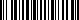 